OBEC RIEČKA  pozýva na turistický výlet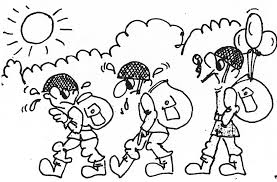 Cieľom je : Chata Plesnivec v Belianskych Tatráchz Tatranskej Kotliny cez Dolinu Siedmich prameňov - cca 2 hodiny (+ zostup z chaty do Tatranskej kotliny cca 90 minút)Alternatíva :  z Tatranskej Javoriny cez Zadné Meďodoly cca 5 hodín     Poblíž Tatranskej Kotliny sa nachádza Belianska jaskyňa, ku ktorej výstup trvá cca 30 min.a prehliadka 70 min. Vstupy sú každú celú hodinu.V Tatranskej Javorine sa nachádza drevený kostol sv. Anny a tiež  lovecký zámoček (známy ako prezidentský zámoček). v stredu :  		1.9.2021Odchod autobusu ráno o : 5,30 hod.Poplatok : 5 € Prihlásiť sa môžete na OÚ do 27.8.2021